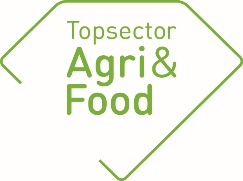 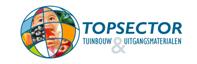 Algemene gegevensAlgemene gegevensPPS-nummerAF-18156TitelCall NRO-SIA, deel Duurzaam BodembeheerThemaUitvoerende kennisinstelling(en)Wageningen University & ResearchProjectleider onderzoek (naam + emailadres)Ir. J.J. de Haan
janjo.dehaan@wur.nlPenvoerder (namens private partijen)Karin Pepers, Aeres Hogeschool, DrontenAdres projectwebsiteStartdatum30-11-2019Einddatum30-11-2021Goedkeuring penvoerder/consortium De jaarrapportage dient te worden besproken met de penvoerder/het consortium. De TKI’s nemen graag kennis van eventuele opmerkingen over de jaarrapportage.Goedkeuring penvoerder/consortium De jaarrapportage dient te worden besproken met de penvoerder/het consortium. De TKI’s nemen graag kennis van eventuele opmerkingen over de jaarrapportage.De penvoerder heeft namens het consortium de jaarrapportage X goedgekeurd niet goedgekeurdEventuele opmerkingen over de jaarrapportage:Inhoudelijke samenvatting van het projectInhoudelijke samenvatting van het projectProbleemomschrijvingGezonde bodems zijn een basisvoorwaarde om de samenleving te voorzien in voeding, biomassa (energie), vezels, voer en ook diensten zoals waterbuffering en -zuivering, koolstofvastlegging en biodiversiteit. Maar de bodemkwaliteit staat onder druk en daarmee worden deze diensten bedreigd.Duurzaam bodembeheer leidt tot een betere bodemvruchtbaarheid voor de landbouw en levert de samenleving duurzamer geteeld voedsel, een betere waterkwaliteit en grotere waterbuffering, een grotere biodiversiteit en draagt bij aan de klimaatopgave (1,5 megaton extra CO2-reductie door slim landgebruik).Steeds meer akkerbouwers en melkveehouders zijn actief bezig met het verbeteren van hun bodembeheer. Kennis over duurzaam bodembeheer is echter versnipperd. Wat deze kennis betekent voor de boeren verschilt bovendien per grondsoort, regio, bedrijfstype en vaak ook per perceel. De doorstroom en toepassing van de beschikbare kennis vormt een belangrijk struikelblok bij het duurzamer maken van teelten.De topsectorfinanciering zorgt voor kennisoverdracht van WUR en NIOO naar de Agrarische Hogescholen en andere betrokken partijen. Doelen van het projectHet doel van dit project is om de ondernemer bij te staan in het maken van de juiste keuzes, o.a. over organisch stofbeheer, bemesting, grondbewerking, gewasbescherming, bouwplan en waterhuishouding. Hoe kan het inzicht voor de ondernemer worden vergroot in de handelingsperspectieven rond gebiedsgericht optimaal bodembeheer om landbouw klimaatslim te maken? Het landschap staat daarbij centraal. De regio is het uitgangspunt voor het bodembeheer, de aanwending van lokale grondstofstromen, de optimalisatie van koolstofvastlegging en andere ecosysteemdiensten. Deze insteek biedt kansen voor het ontwikkelen, testen en verbeteren van tools en maatregelen rond duurzaam bodembeheer en voor draaglak en acceptatie daarvan. De topsectorfinanciering zorgt voor kennisoverdracht van WUR en NIOO naar de Agrarische Hogescholen en andere betrokken partijen.ResultatenResultatenBeoogde resultaten 2019Geen, project is in dec 2019 gestartBehaalde resultaten 2019Kick-off bijeenkomst op 20 december 2019.Overleg tussen de 4 Agrarische Hogescholen t.a.v. aanpak van kennisoverdracht tussen WUR, NIOO en de hogescholen. Hierbij heeft WUR twee presentaties gegeven over kennis vanuit PPS Beter Bodembeheer die met de hogescholen gedeeld kan worden.Beoogde resultaten 2020Planning van de kennisoverdracht activiteiten wordt gezamenlijk met de hogescholen gemaakt.Opgeleverde producten in 2019 (geef de titels en/of omschrijvingen van de producten / deliverables of een link naar de producten op de projectwebsite of andere openbare websites)Wetenschappelijke artikelen: geenExterne rapporten: geenArtikelen in vakbladen: geenInleidingen/posters tijdens workshops, congressen en symposia: geenTV/ Radio / Social Media / Krant: geenOverig (Technieken, apparaten, methodes etc.): geen  Algemene gegevensAlgemene gegevensPPS-nummerCall NRO-SIA’, AF-18156TitelDuurzaam vleesThemaUitvoerende kennisinstelling(en)Dairy CampusProjectleider onderzoek (naam + emailadres)Kees de Koning, kees.dekoning@wur.nlPenvoerder (namens private partijen)Annet Velthuis- lector bij Aeres Adres projectwebsiteStartdatumEinddatumGoedkeuring penvoerder/consortium De jaarrapportage dient te worden besproken met de penvoerder/het consortium. De TKI’s nemen graag kennis van eventuele opmerkingen over de jaarrapportage.Goedkeuring penvoerder/consortium De jaarrapportage dient te worden besproken met de penvoerder/het consortium. De TKI’s nemen graag kennis van eventuele opmerkingen over de jaarrapportage.De penvoerder heeft namens het consortium de jaarrapportage  goedgekeurd niet goedgekeurdEventuele opmerkingen over de jaarrapportage:Inhoudelijke samenvatting van het projectInhoudelijke samenvatting van het projectProbleemomschrijvingOnvoldoende inzicht in de meest kritische factoren rondom de infectiedruk bij het jonge kalf. De hoofdvraag van het project Projectvoorstel Programma Praktijkkennis voor Voedsel en Groen: Duurzame veehouderij, is ‘Hoe kan een veehouder de risico’s op infectie en uiteindelijk het ziek worden van het kalf in de eerste levensweken zo laag mogelijk houden? Doelen van het projectMeer inzicht krijgen in de infectiedruk rondom het kalf en de ontwikkelingen van de kalveren tijdens de eerste 14 dagen. Daarnaast ontwikkeling en valideren van een praktische tool die veehouders en adviseurs kunnen helpen bij het monitoren van de kalveropfok.Dit deel gaat om activiteiten voor bovenstaand project uit te voeren bij Dairy Campus.ResultatenResultatenBeoogde resultaten 2019Uitvoering van proef met jonge kalveren op Dairy Campus  in kader van NRO SIA project. Ivm vertraagde opstart project en beschikbaarheid jonge kalveren is de proef doorgeschoven naar 2020.Behaalde resultaten 2019Voorbereidende bijeenkomsten met projectgroep Voorbereiding treffen voor de projectuitvoer op locatie Dairy Campus.Merendeel van het werk in overleg met de stuurgroep olv lector Annet Velthuis van Aeres doorgezet naar 2020 en 2021Beoogde resultaten 2020Dairy Campus: Start uitvoer project op Dairy Campus. Het volgen van 120 kalveren door verschillende waarnemingen en monsternames.Opgeleverde producten in 2019 (geef de titels en/of omschrijvingen van de producten / deliverables of een link naar de producten op de projectwebsite of andere openbare websites)Wetenschappelijke artikelen:nvtExterne rapporten:nvtArtikelen in vakbladen:https://www.melkveebedrijf.nl/nieuwsartikel/2020/agrarische-hogescholen-en-bedrijfsleven-bundelen-krachten-om-kalveropfok-te-optimaliseren/b24g4c53o6012/Inleidingen/posters tijdens workshops, congressen en symposia:nvtTV/ Radio / Social Media / Krant:nvtOverig (Technieken, apparaten, methodes etc.):nvt